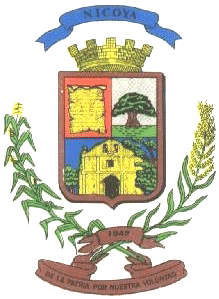 Municipalidad de Municipalidad Moción No.1Avalada por: ConsiderandoPor tanto:1.5.2.6.3.7.4.SuscribeRegidor(a)Partido Político               Que de conformidad con lo dispuesto en el artículo 169 de la Constitución Política, la administración de los intereses y servicios locales en cada cantón, estará a cargo del Gobierno Municipal, y en ese sentido LA MUNICIPALIDAD deber procurar que las necesidades de los munícipes y contribuyentes, en los diferentes campos o actividades, que en este caso es la salud de la población como bien jurídico de interés público, tutelado por la Constitución Política. En este sentido, en el campo de la Salud, LA MUNICIPALIDAD debe impulsar proyectos, actividades y obras en coordinación con otros organismos públicos y privados, con la propia sociedad civil para atender los requerimientos de sus munícipes y contribuyentes en ese ámbito; por tanto,Se le solicita al Concejo y Administración Municipal que, de conformidad con los antecedentes, LA MUNICIPALIDAD se encuentra facultada por el inciso f) del artículo 4º del Código Municipal, para concertar con personas o entidades nacionales o extranjeras, actos, convenios o contratos necesarios para el cumplimiento de sus funciones. Así mismo la Ley Número 4478 del 3 de diciembre de mil novecientos sesenta y nueve autoriza, al Estado y las Instituciones, a donar muebles e inmuebles y otorgar subvenciones a la Cruz Roja. -Que se destinarán recursos en el presupuesto ordinario para el Ejercicio Económico 2019 y 2020, que serán destinados al Comité Auxiliar Cruz Roja en el Distrito de Nosara de Nicoya, por un monto de veinte millones de colones (¢20.000.000,00 millones de colones) por cada periodo (2019 y 2020), esto aprobado mediante el convenio de Cooperación Económica entre La Cruz Roja Costarricense y la Municipalidad de Nicoya.Que se exime de trámite de comisión y se apruebe la solicitud supracitada, ante la administración municipal, APROBADO EN FIRME. 